Municípios da Macrorregião NORTE – Bela Vista do Toldo- Campo Alegre – Canoinhas – Irineópolis – Itaiópolis- Mafra- Major Vieira- Monte Castelo- Papanduva- Porto União- Rio negrinho- São Bento do Sul-  Três Barras – 25 GERSA- 26 GERSA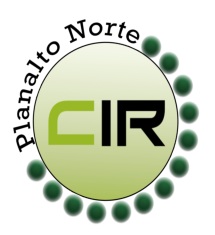 ____________________________________________________________________________________________________Planalto Norte/ Catarinense, 07 de março de 2018.                          CIR nº 15/2018Ao Hospital São Vicente de PauloMafra - SCPara apreciação e providencia conforme 2ª reunião ordinária da CIR realizada no dia 06 de março de 2018 na cidade de Canoinhas - SC foi solicitado pelos gestores municipais de saúde do Planalto Norte, que o Hospital verifique com certa urgência a agenda de serviços para que seja repassada o quanto antes ao Estado, para que assim possa ser liberada no sistema a utilização dos serviços pactuados com os municípios da nossa região.Manuel Rodrigues Del OmoCoordenador da CIR Planalto NorteSecretário Municipal de Saúde – São Bento do Sul -SC